The Family Court of the State of 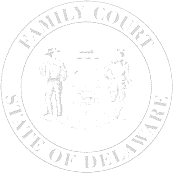 In and For  New Castle County   Kent County   Sussex CountyMOTION AND AFFIDAVIT TO BE FOUND INDIGENT AND REQUEST FOR APPOINTMENT OF AN ATTORNEYIN DEPENDENCY PROCEEDINGSPetitioner					  Respondent				                                                                                                                                                                                                    I am the respondent in the above-captioned case, and I can not afford an attorney.  I respectfully request the Court to appoint counsel.I  am    am not presently employed.OTHER INCOME AND ASSETS THAT MAY BE CONSIDERED:I have received money from the following sources in the last 12 months:I own the following, including estimated value:SWORN TO AND SUBSCRIBED before me this date,Do not sign until you are in the presence of a Notary Public.NOTICE: Intentionally providing false, incomplete or misleading information on this form may result in criminal prosecution.AFFIDAVIT OF MAILINGORDERThe Family Court of the State of DelawareIn and For  New Castle County  Kent County  Sussex CountyNOTICE OF MOTIONis herewith presented to the Court for consideration.  If you are opposed to this motion, you must file a written response with the Court within ten (10) days of the service of this motion.  If no response is timely filed, the motion may be decided without further opportunity for you to be heard on the matter.  Family Court Rules, Rule 7(b)(2).  Name  NameNameNameFile NumberFile Number  Street Address (including Apt)  Street Address (including Apt) Street Address (including Apt) Street Address (including Apt)P.O. Box NumberP.O. Box NumberP.O. Box NumberP.O. Box NumberPetition NumberCity/State/Zip CodeCity/State/Zip CodeCity/State/Zip CodeCity/State/Zip CodePetition NumberPetition NumberPhone Number D.O.B.Phone Number D.O.B.Interpreter needed?   Yes     NoInterpreter needed?   Yes     NoInterpreter needed?   Yes     NoInterpreter needed?   Yes     NoLanguage       Language       Language       Language       Current monthly salary:Current monthly salary:Current monthly salary:Current monthly salary:Current monthly salary:$$$$If not employed, monthly salary from previous job:If not employed, monthly salary from previous job:If not employed, monthly salary from previous job:If not employed, monthly salary from previous job:If not employed, monthly salary from previous job:If not employed, monthly salary from previous job:If not employed, monthly salary from previous job:If not employed, monthly salary from previous job:If not employed, monthly salary from previous job:If not employed, monthly salary from previous job:If not employed, monthly salary from previous job:If not employed, monthly salary from previous job:If not employed, monthly salary from previous job:$$$$(Date last employed:(Date last employed:(Date last employed:))))))If self-employed, average monthly income:If self-employed, average monthly income:If self-employed, average monthly income:If self-employed, average monthly income:If self-employed, average monthly income:If self-employed, average monthly income:If self-employed, average monthly income:If self-employed, average monthly income:$$$TOTAL income from employment (a):TOTAL income from employment (a):TOTAL income from employment (a):TOTAL income from employment (a):TOTAL income from employment (a):TOTAL income from employment (a):TOTAL income from employment (a):$$$I receive monthly payments from the following:I receive monthly payments from the following:I receive monthly payments from the following:I receive monthly payments from the following:I receive monthly payments from the following:I receive monthly payments from the following:I receive monthly payments from the following:I receive monthly payments from the following:I receive monthly payments from the following:I receive monthly payments from the following:Pension:Pension:Pension:Pension:Pension:Pension:Pension:Pension:Pension:Pension:$$$Unemployment Compensation:Unemployment Compensation:Unemployment Compensation:Unemployment Compensation:Unemployment Compensation:Unemployment Compensation:Unemployment Compensation:Unemployment Compensation:Unemployment Compensation:Unemployment Compensation:$$$Worker’s Compensation or disability payments:Worker’s Compensation or disability payments:Worker’s Compensation or disability payments:Worker’s Compensation or disability payments:Worker’s Compensation or disability payments:Worker’s Compensation or disability payments:Worker’s Compensation or disability payments:Worker’s Compensation or disability payments:Worker’s Compensation or disability payments:Worker’s Compensation or disability payments:$$$Interest or dividends:Interest or dividends:Interest or dividends:Interest or dividends:Interest or dividends:Interest or dividends:Interest or dividends:Interest or dividends:Interest or dividends:Interest or dividends:$$$Other:Other:Other:Other:Other:Other:Other:Other:Other:Other:$$$TOTAL income from monthly payments (b):TOTAL income from monthly payments (b):TOTAL income from monthly payments (b):TOTAL income from monthly payments (b):TOTAL income from monthly payments (b):TOTAL income from monthly payments (b):TOTAL income from monthly payments (b):TOTAL income from monthly payments (b):$$$TOTAL from employment and payments (a+b):TOTAL from employment and payments (a+b):TOTAL from employment and payments (a+b):TOTAL from employment and payments (a+b):TOTAL from employment and payments (a+b):TOTAL from employment and payments (a+b):TOTAL from employment and payments (a+b):TOTAL from employment and payments (a+b):$$$Monthly payments and living expenses: Monthly payments and living expenses: Monthly payments and living expenses: Monthly payments and living expenses: Monthly payments and living expenses: Monthly payments and living expenses: Monthly payments and living expenses: Monthly payments and living expenses: Monthly payments and living expenses: Monthly payments and living expenses: Child Support:Child Support:Child Support:Child Support:Child Support:Child Support:Child Support:Child Support:Child Support:Child Support:$$$Mortgage / Rent:Mortgage / Rent:Mortgage / Rent:Mortgage / Rent:Mortgage / Rent:Mortgage / Rent:Mortgage / Rent:Mortgage / Rent:Mortgage / Rent:Mortgage / Rent:$$$Automobile loan:Automobile loan:Automobile loan:Automobile loan:Automobile loan:Automobile loan:Automobile loan:Automobile loan:Automobile loan:Automobile loan:$$$Personal or other loan:Personal or other loan:Personal or other loan:Personal or other loan:Personal or other loan:Personal or other loan:Personal or other loan:Personal or other loan:Personal or other loan:Personal or other loan:$$$Utilities:Utilities:Utilities:Utilities:Utilities:Utilities:Utilities:Utilities:Utilities:Utilities:$$$Food: Food: Food: Food: Food: Food: Food: Food: Food: Food: $$$Health Insurance:Health Insurance:Health Insurance:Health Insurance:Health Insurance:Health Insurance:Health Insurance:Health Insurance:Health Insurance:Health Insurance:$$$Automobile Insurance:Automobile Insurance:Automobile Insurance:Automobile Insurance:Automobile Insurance:Automobile Insurance:Automobile Insurance:Automobile Insurance:Automobile Insurance:Automobile Insurance:$$$Other:Other:Other:Other:Other:Other:Other:Other:Other:Other:$$$TOTAL monthly payments on debts (c):TOTAL monthly payments on debts (c):TOTAL monthly payments on debts (c):TOTAL monthly payments on debts (c):TOTAL monthly payments on debts (c):TOTAL monthly payments on debts (c):TOTAL monthly payments on debts (c):TOTAL monthly payments on debts (c):$$$AVAILABLE INCOME (a+b-c)AVAILABLE INCOME (a+b-c)AVAILABLE INCOME (a+b-c)AVAILABLE INCOME (a+b-c)AVAILABLE INCOME (a+b-c)AVAILABLE INCOME (a+b-c)AVAILABLE INCOME (a+b-c)AVAILABLE INCOME (a+b-c)AVAILABLE INCOME (a+b-c)$$$I have $I have $I have $In cash and $In cash and $In cash and $In checking and/or savings accounts.In checking and/or savings accounts.In checking and/or savings accounts.In checking and/or savings accounts.In checking and/or savings accounts.In checking and/or savings accounts.In checking and/or savings accounts.In checking and/or savings accounts.In checking and/or savings accounts.In checking and/or savings accounts.Life Insurance:$Gifts or inheritance:$Other sources:$Real Estate:$Stocks or Bonds:$Cars or other vehicles:$Other Property:$If an attorney does not represent me in this case there is a risk that the procedures used will lead to an erroneous If an attorney does not represent me in this case there is a risk that the procedures used will lead to an erroneous decision because:Reasons why I can not afford an attorney:Notary Public Signature            Date            Date            DateMovant SignatureMovant Print NameI, the Movant, affirm that a true and correct copy of this Motion was placed in the U.S. Mail on the                                                                             day of                             ,               and sent to the other party or attorney at the address listed on the petition, first class postage pre-paid.I, the Movant, affirm that a true and correct copy of this Motion was placed in the U.S. Mail on the                                                                             day of                             ,               and sent to the other party or attorney at the address listed on the petition, first class postage pre-paid.I, the Movant, affirm that a true and correct copy of this Motion was placed in the U.S. Mail on the                                                                             day of                             ,               and sent to the other party or attorney at the address listed on the petition, first class postage pre-paid.MovantSworn to subscribed before me this       day of      ,      Sworn to subscribed before me this       day of      ,      Sworn to subscribed before me this       day of      ,      Clerk of Court/ Notary PublicHaving considered the request of the movant,Having considered the request of the movant,Having considered the request of the movant,,IT IS SO ORDERED, this date:IT IS SO ORDERED, this date:That the movant is determined to be indigent, and the Court shall appoint counsel to represent him/her. is determined to be indigent, and the Court shall appoint counsel to represent him/her. is determined to be indigent, and the Court shall appoint counsel to represent him/her. is determined to be indigent, and the Court shall appoint counsel to represent him/her. is determined to be indigent, and the Court shall appoint counsel to represent him/her. is determined to not be indigent. is determined to not be indigent. is determined to not be indigent. is determined to not be indigent. is determined to not be indigent.         Judge/Commissioner Print Name         Judge/Commissioner Print Name         Judge/Commissioner Print NameJudge/Commissioner SignatureJudge/Commissioner SignatureCC: Petitioner   Respondent   Petitioner Attorney   Respondent Attorney   DAG   Appointed Counsel Petitioner   Respondent   Petitioner Attorney   Respondent Attorney   DAG   Appointed Counsel Petitioner   Respondent   Petitioner Attorney   Respondent Attorney   DAG   Appointed Counsel Petitioner   Respondent   Petitioner Attorney   Respondent Attorney   DAG   Appointed Counsel FC.Appointed.Attorneys@delaware.gov       Other: FC.Appointed.Attorneys@delaware.gov       Other: FC.Appointed.Attorneys@delaware.gov       Other:,)))))))))Petitioner)))))))))     File No.:       v.))))))))),)))))))))     Petition No.:,)))))))))Respondent))))))))))))))))))TO:PLEASE TAKE NOTICE that the attached MotionDateMovant/AttorneyDateDatePrint NameDate               Name and address of Movant/AttorneyDateDate               Street Address  DateDate               P.O. Box NumberDateDate               City/State/Zip CodeDate